Σεπτέμβριος στο Μουσείο Βυζαντινού Πολιτισμού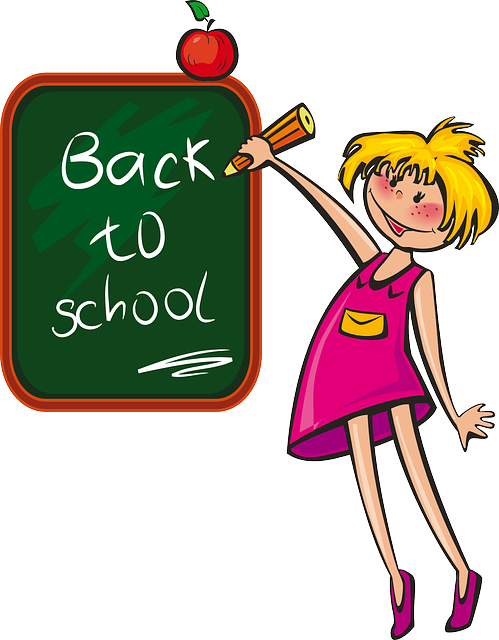 ΞεναγήσειςΔευτέρα 7, 14 και 21 Σεπτεμβρίου 2015 στις 12.00 | Ένα έκθεμα διηγείται Δωρεάν θεματικές ξεναγήσεις, με το εισιτήριο εισόδου, με θέμα «Η ενδυμασία στο Βυζάντιο» από αρχαιολόγο του Μουσείου. Της ξενάγησης προηγείται ολιγόλεπτη προβολή για το θέμα στο αμφιθέατρο "Μελίνα Μερκούρη".
Διάρκεια ξενάγησης 60΄. Μέγιστος αριθμός ατόμων: 20 (θα τηρηθεί σειρά προτεραιότητας).Τετάρτη 9 και 10 Σεπτεμβρίου 2015, 11.00 – 12.30 |Αίθουσα «Ευτυχία Κουρκουτίδου-Νικολαΐδου»        Εκπαιδευτικό πρόγραμμα για οικογένειες με παιδιά 6 – 12 ετών στην περιοδική έκθεση «Λόγος VI. Το τηλεγράφημα».   Απαραίτητες οι δηλώσεις συμμετοχής μέχρι την Τρίτη 8 Σεπτεμβρίου στις 12.00 στο Τμήμα Εκπαιδευτικών Προγραμμάτων του Μουσείου Φωτογραφίας τηλ. 2310566716, email: educ.thmp@culture.gr     Διαλέξεις Πέμπτη 16 Σεπτεμβρίου 2015 στις 20.00 | Αμφιθέατρο «Μελίνα Μερκούρη» Ομιλία του Γ. Πίκουλα, καθηγητή Αρχαίας Ελληνικής Ιστορίας Πανεπιστημίου Θεσσαλίας, με θέμα «Η άγνωστη Μ. Ασία. Ιστορικό και αρχαιολογικό οδοιπορικό». Παράλληλη εκδήλωση της περιοδικής έκθεσης φωτογραφίας με τίτλο «Ταξιδεύοντας στην Ανατολική Μεσόγειο μέσα από το Ψηφιακό Αρχείο Ελληνικού Πολιτισμού του Θεόδωρου Κορρέ (Α.Π.Θ.)»Συνέδρια-Ημερίδες Τετάρτη 9 Σεπτεμβρίου 2015, 9.00 - 14.00 | Αμφιθέατρο «Στέφανος Δραγούμης»  Ημερίδα Κέντρου Διαφοροδιάγνωσης, Διάγνωσης και Υποστήριξης της Περιφερειακής Δ/νσης Α΄/βαθμιας και Β΄/θμιας Εκπαίδευσης (Α΄ Κ.Ε.Δ.Δ.Υ.) Θεσσαλονίκης με τίτλο «Υποστηρίζοντας Σχολικά Περιβάλλοντα».                                                                        Το Μουσείο είναι υποστηρικτής της εκδήλωσης.Παρασκευή 18 Σεπτεμβρίου 2015, 15:00 – 22:00 και Σάββατο 19 Σεπτεμβρίου 2015, 9:00-15:00 | Αμφιθέατρο «Στέφανος Δραγούμης»  2ο Σεμινάριο Παιδικής και Εφηβικής Γυναικολογίας που οργανώνεται από την Α΄ Πανεπιστημιακή Κλινική Παιδικής και Νεανικής Γυναικολογίας νοσοκομείου Παπαγεωργίου/Ελληνική Εταιρεία Παιδικής και Νεανικής ΓυναικολογίαςΤο Μουσείο είναι υποστηρικτής της εκδήλωσης.Σάββατο 19 Σεπτεμβρίου 2015, 8.00 – 20.00 | Αμφιθέατρο «Μελίνα Μερκούρη»Φιλοξενία της Στρογγυλής Τράπεζας του Διεθνούς Συμποσίου Θεραπειών μέσω Τέχνης. Η εκδήλωση αποτελεί μέρος του παράλληλου προγράμματος της 5ης Μπιενάλε Σύγχρονης Τέχνης.     Το Μουσείο είναι υποστηρικτής της εκδήλωσης.Σάββατο 26 Σεπτεμβρίου 2015, 09:00 - 14:30 | Αμφιθέατρο «Μελίνα Μερκούρη»Φιλοξενία Ημερίδας του ThessWiki project (Thessaloniki:WikipediaCity) υπό την αιγίδα του Δήμου Θεσσαλονίκης.   Το Μουσείο είναι υποστηρικτής της εκδήλωσης.Ευρωπαϊκές Ημέρες Πολιτιστικής ΚληρονομιάςΠαρασκευή 25 Σεπτεμβρίου 2015  Εκπαιδευτικό πρόγραμμα για μαθητές Στ΄Δημοτικού – Α΄ Γυμνασίου.Σάββατο 26 και Κυριακή 27 Σεπτεμβρίου 2015 | 12.00 έως 13.00Θεματική ξενάγηση στη μόνιμη έκθεση από αρχαιολόγο του Μουσείου. Το θέμα για τη διετία 2015-1016 είναι αφιερωμένο στο δίπολο «Βία και Ανεκτικότητα». To παραπάνω Σαββατοκύριακο, η είσοδος στο Μουσείο είναι ελεύθερη. Συνεχίζονται οι περιοδικές εκθέσεις «Λόγος VI. Το τηλεγράφημα» στην  Αίθουσα πολλαπλών χρήσεων «Ευτυχία Κουρκουτίδου – Νικολαΐδου». Συνδιοργάνωση του Μουσείου με το Μουσείο Φωτογραφίας Θεσσαλονίκης (διάρκεια έως 30 Σεπτεμβρίου 2015). 5η Μπιενάλε Σύγχρονης Τέχνης Θεσσαλονίκης, Περιοδική Έκθεση Φωτογραφίας  «Ταξιδεύοντας στην Ανατολική Μεσόγειο μέσα από το Ψηφιακό Αρχείο Ελληνικού Πολιτισμού του Θεόδωρου Κορρέ (Α.Π.Θ.)» στην πτέρυγα περιοδικών εκθέσεων «Κυριάκος Κρόκος» (διάρκεια έως 13 Σεπτεμβρίου 2015).